苗尾电站大坝安全监测系统交换机调研报告一、选型要求端口：48口；端口速率：千兆企业级；网管类型：网管型；工作于OSI模型的层数：三层；交换容量：≥336Gbps/3.36Tbps；包转发率：≥144Mpps；规格：19英尺（标准机架）；支持模块类型：VLAN接口模块、端口聚合、端口扩展、IP路由、控制网管模块；质保期为一年，15天内质量问题换货服务。苗尾电站大坝安全监测管理站采购一台48口千兆企业级三层网管型交换机，包含机架固定辅材和电源。三、备选产品1.华三（H3C）S5560S-52P-SI(1)主要性能及参数（2）参考图片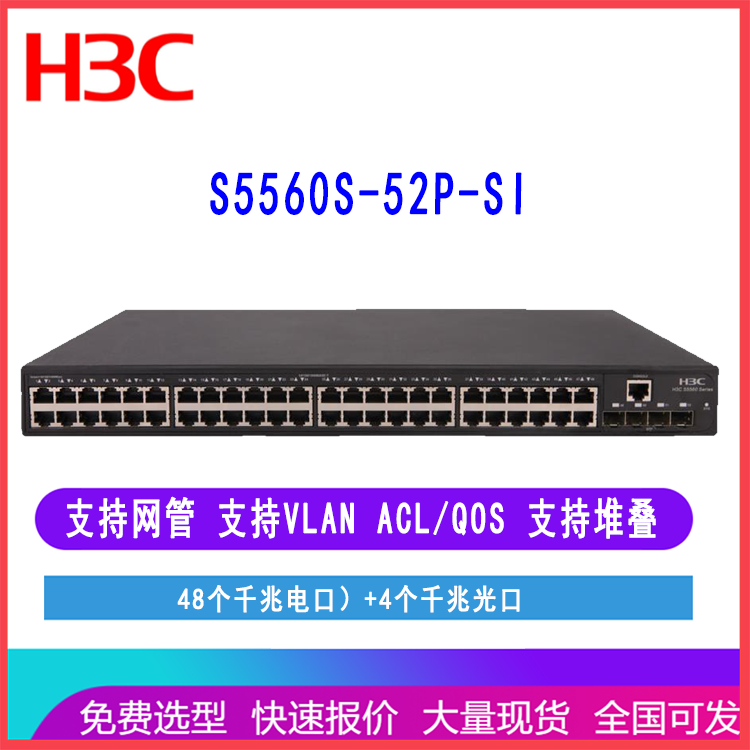 端口数量48口端口速率千兆企业级网管类型网管型层数三层型交换容量598Gbps/5.98Tbps包转发率216Mpps规格19英尺（标准机架）支持模块类型VLAN接口模块、端口聚合、端口扩展、IP路由、控制网管模块